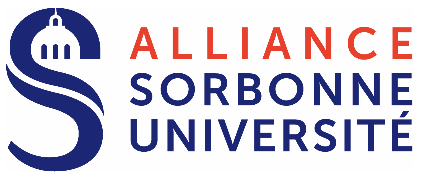 DOSSIER DE CANDIDATURE PROJET DE PREMATURATIONTHEMATIQUE SOCIETES, HUMANITES, MODERNITES2024PÔLE UNIVERSITAIRE D’INNOVATION DEL’ALLIANCE SORBONNE UNIVERSITEDate limite de déclaration d’intention : lundi 15 avril 2024- 12hDate limite de soumission des projets : mardi 7 mai 2024 - 12hLes porteurs et porteuses de projets sont invités à lire l’Appel à projets Programme de pré-maturation de l’Alliance Sorbonne Université – Thématique Sociétés, humanités et modernités et à se rapprocher de leur structure de valorisation au plus tard le lundi 15 avril 2024 – 12h pour la constitution de leur dossier (voir liste des contacts au § 1.2 de l’Appel à projets).1. IDENTITE DU PROJET2. DESCRIPTION DU PROJET2.1 Contexte (10-15 lignes)Problématique, enjeux socio-culturels, environnementaux ou socio-économiques identifiés, état des connaissances2.2 Résultats préliminaires à l’origine de la demande (20-30 lignes)Nature et description des résultats d’intérêt, nouveauté, originalité, niveau de maturité (niveau SRL si applicable), publication(s) le cas échéant2.3. Usages ou applications envisagés ; acteurs socio-culturels ou socio-économiques visés, utilisateurs ou clients visés (10-15 lignes)Avec forces et faiblesses en l’état au regard des usages ou applications envisagés, avantages ou bénéfices par rapport aux solutions ou créations existantes.(Si l’objectif de la prématuration consiste en la recherche et l’évaluation des usages et applications possibles via un accompagnement à l’idéation, en design, une étude technico-juridique et/ou un diagnostic de propriété intellectuelle ou une étude de marché flash, vous pouvez l’annoncer dès cette section et développer les objectifs dans la section 2.4)2.4 Objectifs du projet de prématuration (30-40 lignes)Objectifs qualitatifs et/ou quantitatifs à atteindre en fin de projet. Difficultés à dépasser (de tout ordre : méthodologiques, juridiques si identifiées, …)(Si l’objectif de la prématuration consiste en la recherche et l’évaluation des usages et applications possibles via un accompagnement à l’idéation, en design, une étude technico-juridique et/ou un diagnostic de propriété intellectuelle ou une étude de marché flash, vous pouvez développer ici le besoin d’accompagnement)Si le projet nécessite un accompagnement en design, vous pouvez préciser votre besoin dans cette section.3. PROPRIETE INTELLECTUELLE ET STRATEGIE DE VALORISATION(L’ensemble de la section est à remplir avec le/la responsable de valorisation du service de valorisation de l’Etablissement et/ou sa filiale de valorisation (SATT LUTECH / Inserm-Transfert / CNRS Innovation) 3.1. Origine des résultats initiauxNotamment, les résultats initiaux sont-ils issus d’un contrat et/ou financement antérieur ? Ont-ils été obtenus avec d’autres partenaires de recherche, existence d’une copropriété ?3.2. Protection des résultats par un droit de propriété intellectuelleNature de la protection actuelle ou envisagée et stratégie(Si le projet de prématuration prévoit un diagnostic technico-juridique et/ou de propriété intellectuelle, vous pouvez le présenter ici et le justifier) 3.3. Potentiel de valorisation et stratégie envisagés Appréciation de l’impact du projet de valorisation auprès des acteurs socio-culturels ou socio-économiques ciblés, usagers ou clients finaux. Si celle-ci sont identifiées identifiée(s), décrivez la/les modalités de valorisation envisagée(s). Si non encore identifiées, intégrez les démarches de réflexion ou d’étude des modalités de valorisation parmi les objectifs du projet(Préciser les contacts ou les actions en cours. Le cas échéant, indiquer si le projet de valorisation pourrait faire l’objet d’une création d’entreprise)4. ORGANISATION ET CONDUITE DU PROJET 4.1 Personnels impliqués et temps qui sera consacré sur le projet (personnels permanents de la structure, personnels à recruter), durée du projet (12 mois maximum).4.2. Prestataires ou partenaires éventuels impliqués dans le projet4.3. Description des tâches et livrables (30 lignes maximum)Si le projet nécessite également un accompagnement à l’idéation, au design, une étude technico-juridique et/ou un diagnostic de propriété intellectuelle ou une étude de marché flash, l’intégrer dans cette section.4.4.  BudgetDans le cas précis des projets à un stade très amont nécessitant une d’étude préalable à leur lancement opérationnel (prestation d’accompagnement à l’idéation ou au design, diagnostic-conseil technico-juridique et/ou de propriété intellectuelle, étude de marché flash), seule la prestation demandée est éligible.Le montant de la demande de financement sera apprécié au regard de la nature des différents postes de dépenses présentés dans le dossier de candidature. Le comité se réserve la possibilité de réduire ou d’augmenter l’enveloppe financière attribuée par rapport à la demande formulée.Les fonds attribués devront être engagés avec service fait au plus tard dans les douze (12) mois suivant la date de notification d’attribution des crédits.4.5. Autre(s) financements ou co-financement(s) obtenu(s), demandé(s) ou envisagé(s)Nom du financeur, type de financement ou d’AAP, notamment si un Appel Programme et équipement Prioritaire de Recherche (PEPR), montant demandé ou obtenu, pour quelles tâches ou parties du projet.Indiquer également ici si le projet pourrait être éligible à un financement complémentaire et/ou en abondement de la part d’un consortium de Maturation -  Pré maturation adossé à une Stratégie Nationale d’Accélération (SNA)4.6 Souhait de financement(s) complémentaire(s)L’AAP Prématuration permet de financer les projets à hauteur de 80k€ maximum. Le comité de sélection est conscient que cela peut être insuffisant pour certains projets d’ampleur. Cette section vous permet d’exprimer l’ensemble des besoins financiers et humains dont vous auriez réellement besoin pour aller plus vite et plus loin. Pour certains projets d’enjeux majeurs, ces informations permettront au comité d’initier un accompagnement spécifique afin d’identifier des fonds complémentaires.Cette section peut aussi être présentée lors de l’audition orale.4.7 Information sur la Bourse French Tech Emergence Lab (BFTLab) de Bpifrance pour les projets de création d’entreprisePour les projets qui impliquent une création d’entreprise (même si l’issue n’est pas certaine) vous pouvez dès à présent indiquer vos besoins en terme d’accompagnement au développement de la future société tels que :• Diagnostic projet et besoins (entretiens porteurs et laboratoire, visite) • Juridique et réglementaire (contrats, création entreprise, stratégie PI) • Pré-qualification marché (rencontre partenaires, confrontation clients) • Recherche co-fondateurs (chasse, entrepreneur en résidence) • Accompagnement financement (rencontre investisseurs, plan de financement) • RH (posture dirigeant, stratégie recrutement, mobilisation d'équipe, séminaire) • Visibilité (branding, salons et évènements, networking) • Marketing (positionnement, pricing) • Produit (ergonomie, design) Le dispositif BFTLab de Bpifrance permet de financer le projet en abondement 1 :1 et jusqu’à 120k€, dans la limite de 30k€ par prestation.Des dépenses pour profils « entrepreneur en résidence » ou freelance, peuvent être financées au-delà du plafonnement des dépenses à 30k€, dans la limite de 50% de l’assiette des dépenses éligibles retenues. Les projets de création d’entreprises concernés seront présentés à Bpifrance lors d’un comité de valorisation du PUI – ASU (distinct du comité de sélection des projets de pré-maturation). Si ce comité valide le projet, l’établissement porteur pourra déposer la demande de financement BFTLab auprès de Bpifrance qui l’instruira indépendamment.5. EVALUATION EXTERNE - Proposition de nom(s) de professionnel(s) du monde socio-culturel ou socio-économique pour l’évaluation externe du projet.Les évaluations externes sont conduites sous engagement de confidentialité. Pourriez-vous indiquer ici des propositions d’évaluateurs ne soulevant pas, de votre point de vue, de conflit d’intérêt : Si le comité suggère un (autre) évaluateur externe, vous en serez informés afin de vous permettre d’évaluer tout conflit d’intérêt possible.	6. ENGAGEMENT DE L’EQUIPEEn déposant cette demande de financement, le porteur, son équipe et son laboratoire s’engagent à consacrer le temps et les moyens nécessaires à la conduite du projet. En outre, le porteur s’engage à poursuivre les échanges ultérieurs avec la structure et/ou la filiale de valorisation de son établissement pour mener à bien les démarches de protection et de valorisation des résultats qui seront issus du projet.7. SIGNATURETitre du projetAcronymePorteur/PorteusesNom : Prénom :Porteur/PorteusesCourriel : Téléphone : Porteur/PorteusesFonction :(chercheur, enseignant-chercheur, Ingénieur, etc.)Equipe : Structure de rechercheIntitulé et n° UMR/UR :Adresse : Rattachement :(Faculté, département, Institut)Centre de coût  : Etablissement mandataire :(SU, UTC, MNHN, Inserm, CNRS, INRIA, IRD)Autres Etablissements de tutelles :Structure de valorisationIntitulé :Adresse mail :Chargé.e / Responsable valorisationNom :Prénom :Chargé.e / Responsable valorisationCourriel :Téléphone :Références interne EtablissementProjet : Déclaration Invention : (le cas échéant)Résumé du projet (10 lignes) :Objectifs du projet de prématuration (5 lignes) :Usages ou applications envisagées (3/4 lignes) :Mots clés : Nature des dépensesDescription succincte des principaux postes de dépensesMontantsRecrutementFonctionnement dont prestations externes(Préciser si Etude d’opportunité/technico-économique ou de marché est prévue, 10-15k€)EquipementTOTALBesoins/prestationsDescription succinctes Montants prévisionnels -TOTALPorteur/porteuse du ProjetNomPrénomSignatureDirecteur/Directrice d’Unité NomPrénomSignatureDirectrice/ directeur de la recherche et ValorisationNomPrénomSignature